Friday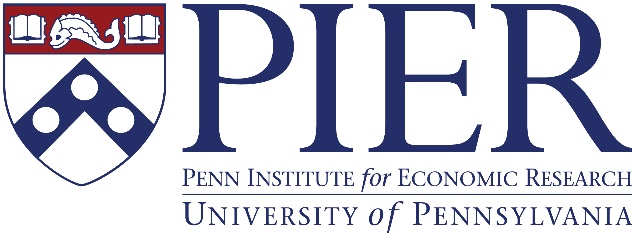 5th PIER Workshop on Quantitative Tools for Macroeconomic Policy Analysis8:00 am to 8:40 am Continental Breakfast 8:40 am to 8:45 amOpening Remarks8:45 am to 10:15 am Prof. Frank Schorfheide-Lecture 110:15 am to 10:30 amCoffee Break10:30 am to 12:00 pmProf. Frank Schorfheide -Lecture 2 to 1:15 pmLunch Buffet1:15 pm to 2:45 pmProf. Frank Diebold-Lecture 12:45 pm  to 3:00 pmCoffee Break3:00 pm to 4:30 pmLab 1 for Prof Frank Schorfheide’s Lectures 5:30 pm to 7:00 pmWelcoming Reception  to 8:45 amContinental Breakfast8:45 am to 10:15 amProf. Frank Schorfheide -Lecture 3 10:15 am to 10:30 amCoffee Break10:30 am to 12:00 pmProf. Frank Schorfheide -Lecture 412:00 pm to 1:15 pmLunch Buffet1:15 pm to 2:45 pmProf. Frank Diebold-Lecture 2 2:45 pm to 3:00 pmCoffee Break3:00 pm to 4:30 pmLab 2 for Prof Frank Schorfheide’s Lectures4:45 pm to 6:15 pmDistinguished Guest Lecture8:00 am to 8:45 amContinental Breakfast8:45 am to 10:15 amProf. Enrique Mendoza-Lecture 110:15 am to 10:30 am Coffee Break10:30 am to 12:00 pmProf. Enrique Mendoza-Lecture 212:00 pm to 1:15 pmLunch Buffet1:15 pm to 2:45 pmProf. Frank Diebold-Lecture 3 2:45 pm to 3:00 pmCoffee Break3:00 pm to 4:30 pmLab 3 for Prof Frank Schorfheide’s Lectures4:45 pm to 6:15 pmPenn Faculty Lecture8:00 am to 8:45 amContinental Breakfast8:45 am to 10:15 amProf. Enrique Mendoza-Lecture 310:15 am to 10:30 am Coffee Break10:30 am to 12:00 pmProf. Enrique Mendoza-Lecture 412:00 pm to 1:15 pmLunch Buffet1:15 pm to 2:45 pmProf. Frank Diebold-Lecture 4 2:45 pm to 3:00 pmCoffee Break3:00 pm to 4:30 pmLab 1 for Prof. Enrique Mendoza’s Lectures7:00 pm to 10:00 pmReception & Dinner 8:00 am to 8:45 amContinental Breakfast 8:45 am to 10:15 amLab 2 for Prof. Enrique Mendoza’s Lectures10:15 am to 10:30 amCoffee Break10:30 am to 12:00 pmLab 3 for Prof. Enrique Mendoza’s Lectures12:00 pm to 1:15 pmLunch Buffet1:15 pm to 3:00 pmProfessor Anil Kashyap’s Mini Workshop: Macropru in action: the Financial Policy Committee at the Bank of England3:00 pm to 3:15 pm Coffee Break3:15 pm to 4:30 pmProfessor Anil Kashyap’s Mini Workshop continued4:30 pm to 4:45 pmEvaluations4:45 pm to 6:15 pmDistinguished Guest Lecture6:15 pm to 7:15 pmFarewell Reception (on location)